Організатору (замовнику) електронного аукціонуОператору електронного майданчикаТБ «Товарно-сировинна біржа «Галконтракт» м.Львів, вул. Газова 36/2ФОП Бойко Ярина Євгенівна(назва заявника)79034, м.Львів, вул.Тернопільська, буд. 7, кв. 8 (місцсзнаходження/місне реєстрації заявника)ЗАЯВАна участь в електронному аукціоні з продовження договору орендиЯ, СПД ФОП БОЙКО ЯРИНА ЄВГЕНІВНА (РНОКПП 2475812100), повідомляю про намір прийняти участь в електронному аукціоні на право оренди нежитлових приміщень (для погодинного використання) 3-го поверху загальною площею 19,8 кв.м. за адресою: м.Львів, вул.Дністерська, 27 (лот № UA-PS-2021-03-23-000110-1).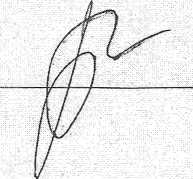 